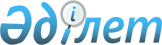 Нормативтік құқықтық актілерді мемлекеттік тіркеу Тізілімінде - 894 нөмірімен тіркелген 2002 жылғы 26 маусымдағы N 8/4 "Қалалық Бюджет комиссиясын құру туралы" Қарағанды қаласы әкімиятының қаулысына толықтырулар мен өзгертулер енгізу туралыҚарағанды қаласы әкімиятының 2003 жылғы 24 желтоқсандағы N 32/2 қаулысы. Қарағанды облысының Әділет департаментінде 2004 жылғы 12 қаңтарда N 1378 тіркелді      "Қазақстан Республикасындағы жергілікті мемлекеттік басқару туралы" Қазақстан Республикасының 2001 жылғы 23 қаңтардағы N 148 Заңына және 1999 жылғы 1 сәуірдегі N 357-I "Бюджет жүйесі туралы" Заңына сәйкес Қарағанды қалалық әкімияты ҚАУЛЫ ЕТТІ:

       

1. Қарағанды қалалық әкімиятының 2002 жылғы 26 маусымдағы N 8/4 нөмірлі "Қалалық Бюджет комиссиясын құру туралы" қаулысына сәйкес, (нормативтік құқықтық актілерді мемлекеттік тіркеу Тізілімінде - 894 нөмірмен тіркелген, 2002 жылғы 14 қыркүйекте "Орталық Қазақстан" газетінде, 2002 жылғы 7 қыркүйекте "Индустриальная Караганда" газетінде жарияланды Қарағанды қаласы әкімиятының 2003 жылғы 19 наурыздағы қаулысына өзгертулер мен толықтырулар енгізу туралы N 1/5 "2002 жылғы 26 маусымдағы Қарағанды қаласы әкімиятының N 8/4 "Қалалық Бюджет комиссиясын құру туралы" қаулысына өзгертулер енгізу туралы Қарағанды облыстық Әділет басқармасында N 894 нөмірмен тіркелген", (нормативтік құқықтық актілерді мемлекеттік тіркеу Тізілімінде - 1129 нөмірмен тіркелген, 2003 жылғы 27 мамырда "Индустриальная Караганда" газетінде жарияланды) қаулысының 1 тармағы шығарып тасталынсын.

      Ескерту: Қарағанды қалалық әкімиятының 2002.06.26 N 8/4 қаулысы РҚАО-на түспеген.

       

2. Негізгі қаулының орындалуын бақылау Қарағанды қаласы әкімі орынбасарының міндетін атқарушы Нұрпеисов Руслан Құрманжанұлына жүктелсін.      Әкім                                       Ю. Литвинов
					© 2012. Қазақстан Республикасы Әділет министрлігінің «Қазақстан Республикасының Заңнама және құқықтық ақпарат институты» ШЖҚ РМК
				